Beca AUDI a Estudiante de UVM Campus Puebla para Perfeccionar Conocimientos  y Habilidades de IngenieríaEl alumno de la UVM fue elegido entre más de mil solicitudes, gracias al programa “Estudiantes Mexicanos en Alemania”.México, D.F., a 3 de abril de 2014.- Juan Carlos Velázquez, estudiante de octavo semestre de la carrera de Ingeniería Industrial de la Universidad del Valle  de México Campus Puebla, prácticamente está listo para viajar a Alemania para perfeccionar sus conocimientos y habilidades dentro del ramo  de la ingeniería, gracias al programa “Estudiantes Mexicanos en Alemania” (EMA) que lanzó la marca automotriz AUDI a finales del año pasado aquí en México.Será en el mes de agosto próximo cuando Juan Carlos Velázquez viaje a Alemania, ya que primero  debe culminar sus estudios en la UVM Campus Puebla; posteriormente Frankfurt am Main, Ingolstadt, Furtwangen, Offenburg, Dresden, Clausthal, son universidades que están integradas al programa EMA, de las que Clausthal parece ser la institución teutona en la que el mexicano puede comenzar con su preparación internacional, ya que su enfoque académico va hacia la Ingeniería Industrial.El programa EMA brinda a Juan Carlos la oportunidad de poner en práctica los conocimientos  adquiridos en el Campus Puebla de UVM, así como la posibilidad de formar parte de la familia AUDI en Alemania al final del proceso formativo.Antes de ser seleccionado para el programa EMA, el estudiante Lince fue seleccionado de entre más de mil solicitudes que llegaron a AUDI, después de este primer filtro, se procedió a una prueba de conducta y una entrevista en la que  resultaron eliminados 120 participantes. A los 80  candidatos restantes, les fueron aplicando exámenes médicos, entrevistas y pruebas de conocimiento, descartando a la mitad de los participantes.Como último filtro se aplicó un examen final y una evaluación de trabajo en equipo, de la que Juan Carlos Velázquez resultó aprobado junto con otros 19 concursantes, con quienes compartirá su boleto a Alemania.“Haber sido seleccionado entre más de mil solicitudes me hace sentir un gran orgullo, sé que el esfuerzo mío y de mis padres al fin ha dado resultados”, comentó emocionado el estudiante de UVM Campus Puebla, quien por  cierto es originario del Distrito Federal.Juan Carlos Velázquez acreditó sus habilidades y conocimientos en la serie de pruebas que le realizaron en el programa EMA, además de contar con el dominio de la lengua alemana. Hoy, el alumno de Campus Puebla trabaja como apoyo dentro del área comercial de Volkswagen de México, donde como  requisito debe permanecer por espacio  de tres meses prestando su Servicio  Social.Juan Carlos Velázquez comenzó sus estudios en el idioma alemán desde finales del 2011, ya que su mira era ingresar en alguna de las firmas alemanas que tienen sede en el estado de Puebla. “Más que la meta, me siento en línea de salida”, comentó el futuro ingeniero industrial, pues a poco tiempo de graduarse dice sentir satisfacción por la experiencia que le brinda tanto UVM como el programa EMA.“Me siento emocionado por haber obtenido la oportunidad de viajar al extranjero, me siento preparado para vivir esta experiencia pues tuve buenos instructores en la UVM como de mi  familia”, manifestó.Detalló que desde muy joven las circunstancias lo animaron a prepararse y rebasar expectativas.  El ejemplo  de sus dos hermanos mayores, quienes ya se han instruido en el extranjero, alimentó en Juan Carlos el interés de estudiar en Alemania. Hoy Alfonso Velázquez y Martha Robledo, padres de Juan Carlos, ven con orgullo que su hijo haya sido seleccionado para realizar sus prácticas en Europa, con miras a residir de forma permanente en Alemania. AZC/AB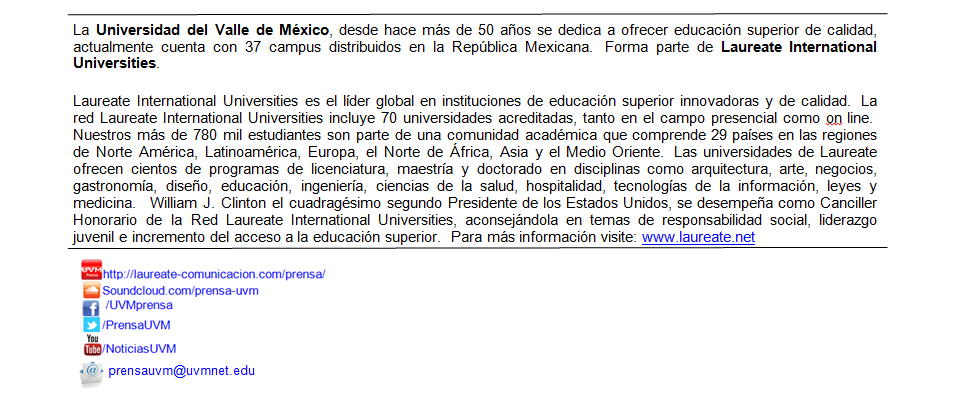 